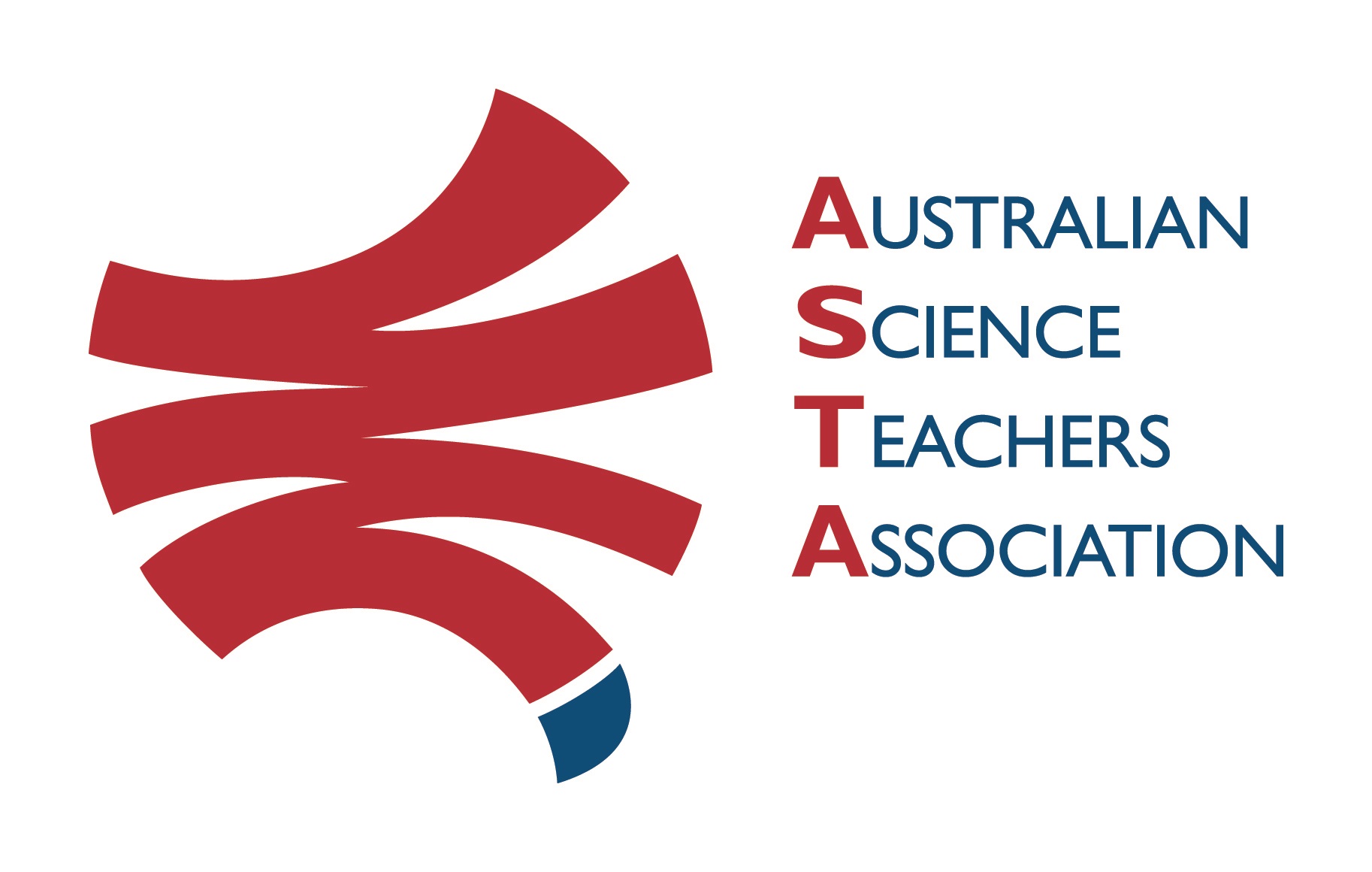 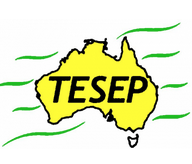 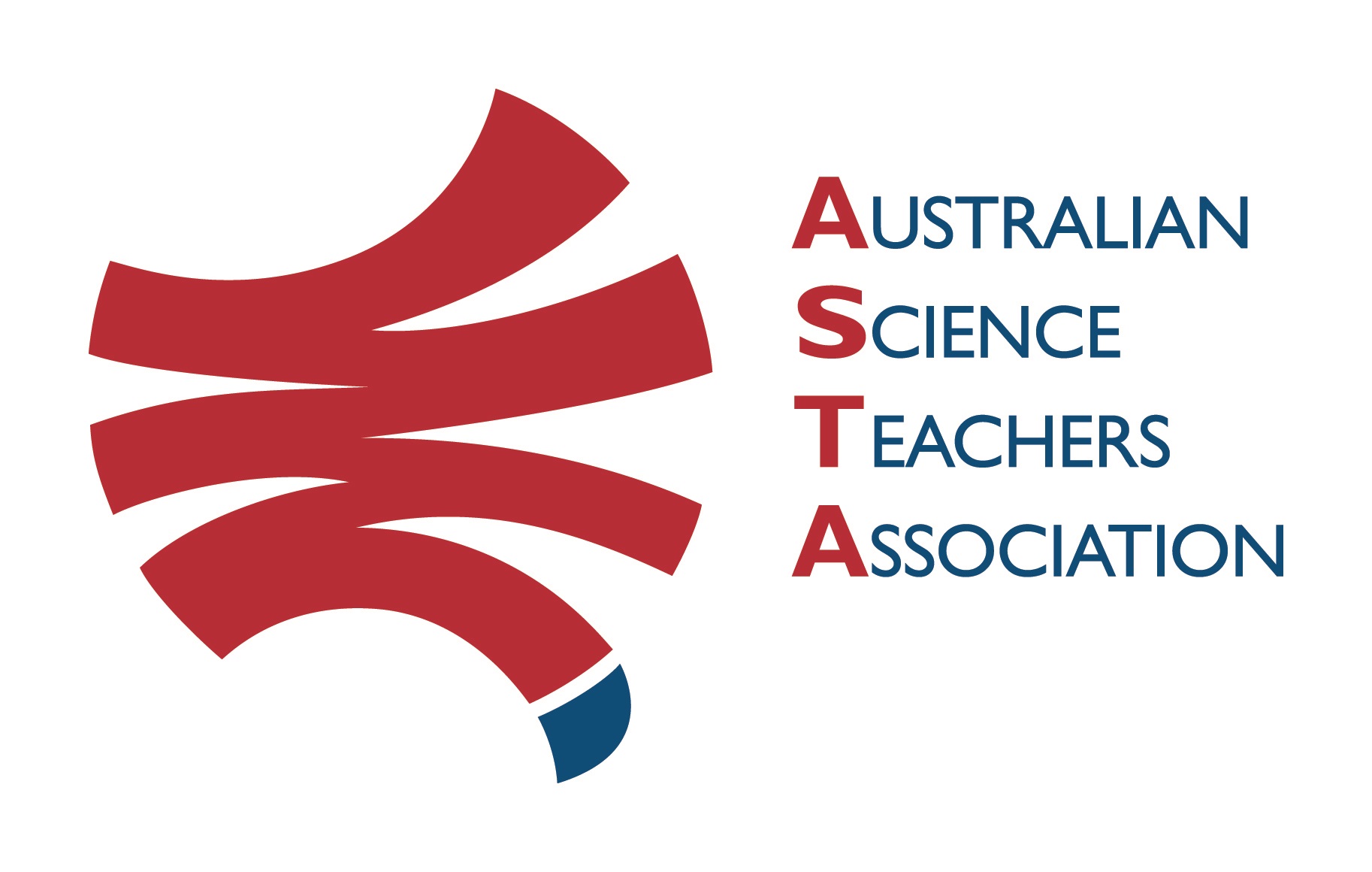 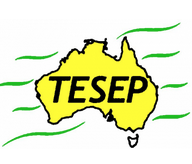 TESEP PRESENTS: AFTER SCHOOL PROFESSIONAL DEVELOPMENT (PD)Wed 13 March 2024 - for Science/Geography secondary teachers/lab-technicians & upper primary teachers - at 2:30pm - 4:30pm PD workshop – re Vic curriculum VCSSU100, 115,116,122,127,089:Rocks (& the TESEP Aust. Rock Kit teaching pack, explained) and the integrated Plate Tectonics story of Rocks (tour around the TESEP Plate Tectonics poster, land use/infrastructure/how we use the Earth/ water cycle) year 4 to 8 focus - with classroom-ready Powerpoints, videos, hands-on exercises, weblinksVenue: Quantum Victoria (grounds of Charles Latrobe College), 235 Kingsbury Dr, Macleod Vic   Meeting Room: go to front office to sign in & be directed to meeting roomDate: Wednesday 13 March 2024, PD workshop Facilitator: Sarah GerardsonThe Earth-Expo experience includes– 1. PD workshops – After-school professional development workshops for teachers (1-PD sessions @ $38 per attendee for registering teachers, page 2 to register).3. ASTA Certificate of attendance – A certificate of hours and workshop outcomes will be issued.4. PD topics are from TESEP’s “The Challenging Earth” series 25. Webinars - Also, see www.tesep.org.au events – for FREE WEBINARS (each 1 hour, 6-part series, run after-school each term)Presenter: An experienced secondary Science teacher/earth scientist or an educator geologist,  who has worked in industry, accompanied by a young earth science post-graduate presenter, with many rock/ Earth-Mineral stories and samples to share. 29 Palm-sized rocks in the TESEP Australian Rock Kit for Schools & close-up of TESEP Plate Tectonics poster, NEW - TESEP Aust. Mineral Kit for Schools (from Haines Educational) 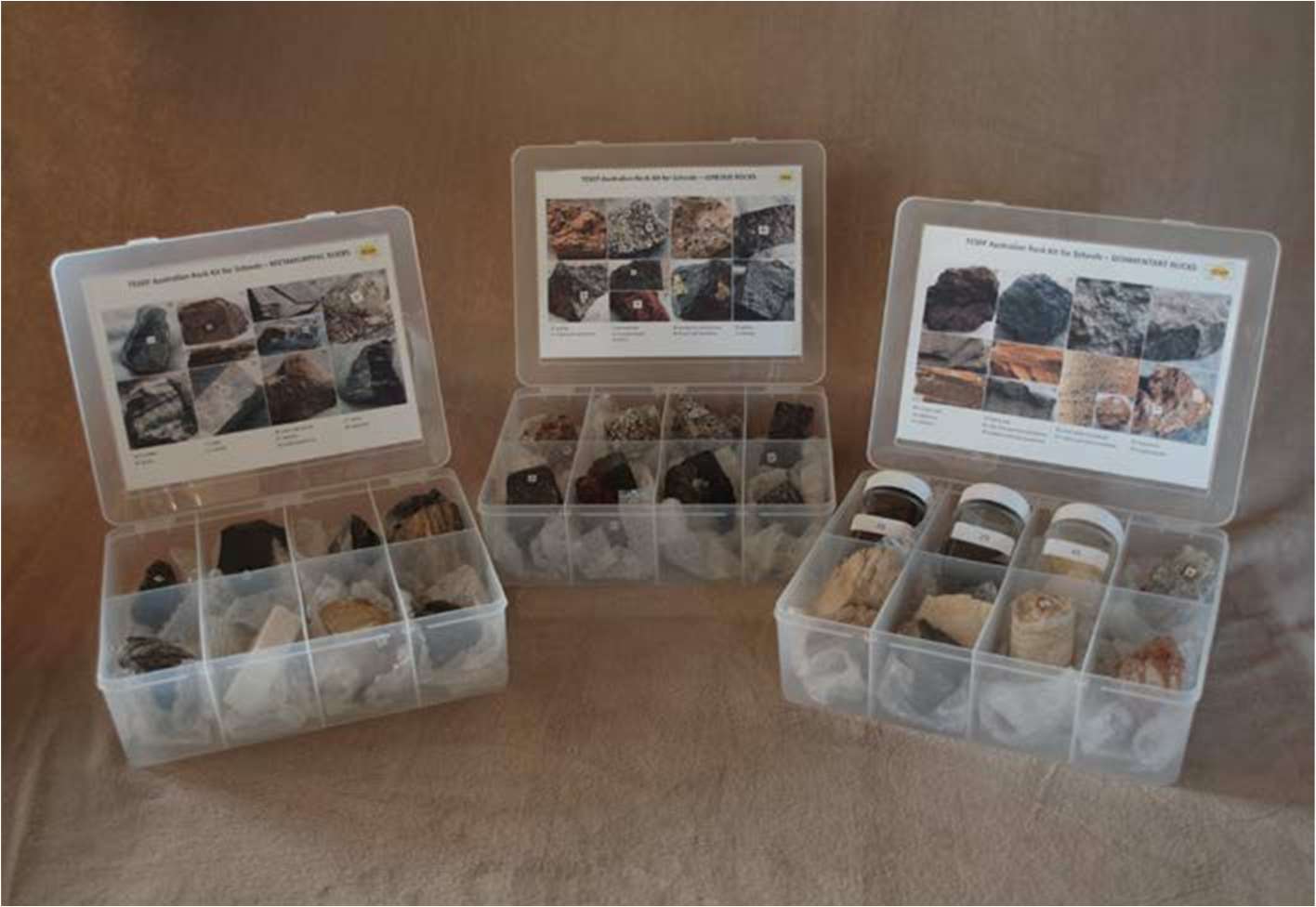 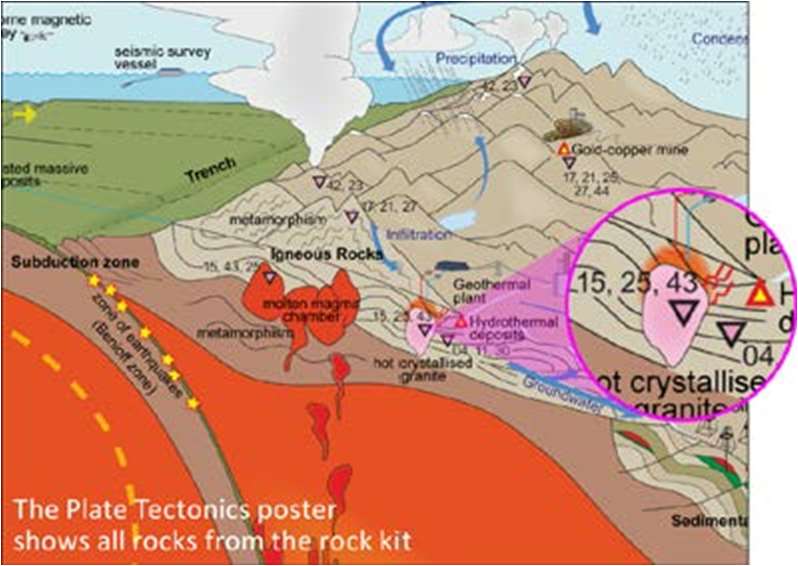 Booking form